КАРАР                                                                        РЕШЕНИЕ25 февраль 2015 й.                № 237                   25 февраля 2015 г.О повестке дня сорок второго  заседания Совета сельского поселения Кашкинский сельсовет муниципального района Аскинский  район  Республики БашкортостанВ соответствии с Федеральным законом «Об общих принципах организации местного самоуправления в Российской Федерации», Уставом сельского поселения Кашкинский сельсовет муниципального района Аскинский  район  Республики Башкортостан и Регламентом Совета сельского поселения Кашкинский сельсовет муниципального района Аскинский район  Республики Башкортостан Совет сельского поселения Кашкинский сельсовет муниципального района Аскинский район  Республики Башкортостан решил:включить в повестку дня сорок  второго  заседания Совета   сельского поселения Кашкинский сельсовет муниципального района Аскинский  район  Республики Башкортостан следующие вопросы:1. О внесении изменений и дополнений в Устав сельского поселения Кашкинский сельсовет муниципального района Аскинский  район Республики Башкортостан.   (Внесен главой сельского поселения Кашкинский сельсовет).2.  О внесении изменений в решение Совета сельского поселения Кашкинский сельсовет муниципального района Аскинский район Республики Башкортостан «О бюджете сельского поселения Кашкинский сельсовет муниципального района Аскинский район Республики Башкортостан на 2015 и на плановый период 2016 и 2017 годов».     (Внесен главой сельского поселения Кашкинский сельсовет).3. О Комплексном плане мероприятий сельского поселения Кашкинский сельсовет муниципального района Аскинский район Республики Башкортостан по реализации в 2015году  Положений Послания Президента  Республики Башкортостан Государственному Собранию – Курултаю Республики Башкортостан.  (Внесен главой сельского поселения Кашкинский сельсовет).4. Об утверждении Перечня автомобильных дорог местного значения общегои необщего пользования в границах населенных пунктов сельского поселения Кашкинский сельсовет муниципального района Аскинский район Республики Башкортостан.  (Внесен главой сельского поселения Кашкинский сельсовет).5.  О деятельности Администрации сельского поселения Кашкинский сельсовет муниципального района Аскинский район Республики Башкортостан в 2014 году.   (Внесен главой сельского поселения Кашкинский сельсовет).6.   О деятельности Совета  сельского поселения Кашкинский сельсовет муниципального района Аскинский район Республики Башкортостан в 2014 году. ГлаваСельского поселения Кашкинский сельсоветмуниципального района Аскинский районРеспублики Башкортостан         Р. К. Зиннатуллин	БАШҠОРТОСТАН РЕСПУБЛИКАҺЫАСҠЫН  РАЙОНЫ   МУНИЦИПАЛЬ РАЙОНЫНЫҢ ҠАШҠА  АУЫЛ  СОВЕТЫ АУЫЛ  БИЛӘМӘҺЕ СОВЕТЫ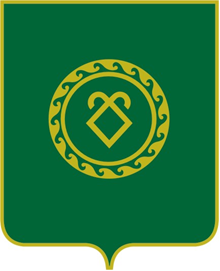 СОВЕТСЕЛЬСКОГО ПОСЕЛЕНИЯКАШКИНСКИЙ СЕЛЬСОВЕТМУНИЦИПАЛЬНОГО РАЙОНААСКИНСКИЙ РАЙОНРЕСПУБЛИКИ  БАШКОРТОСТАН